Publicado en Ciudad de México el 04/08/2021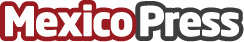 Danfoss ha finalizado oficialmente su adquisición del negocio de hidráulica de Eaton por $3,300mdd La adquisición por parte de Danfoss del negocio de hidráulica de Eaton se ha cerrado por completo. Danfoss crece en un tercio y se establece como líder mundial en hidráulica móvil e industrial. El negocio de hidráulica de Eaton se combinará con el segmento de negocio de Danfoss Power Solutions, duplicando el tamaño de las operaciones de hidráulica de DanfossDatos de contacto:DanfossDanfoss5528553031Nota de prensa publicada en: https://www.mexicopress.com.mx/danfoss-ha-finalizado-oficialmente-su Categorías: Ecología E-Commerce Consumo Nuevo León Otras Industrias Innovación Tecnológica http://www.mexicopress.com.mx